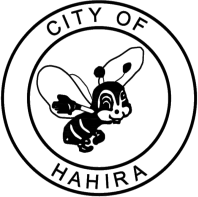 Main Street Board Meeting – August 14, 2023	M I N U T E SCall to Order: The regular meeting was called to order by Drew Duren at 9:34AMAttendance Report: Board members present were Drew Duren, Taylor Williams,  Cindy Becton, Josh Owen, Kelly Barr, Elise Pierce, Christie Bassett, Kayla Walker. City representatives include Main Street Director Jennifer Price and Main Street Assistant, Jamie Parr.Not present: Miriam ValcinReview/Correction of Minutes - Minutes were approved – Motion made by Kelly, 2nd by Drew- motion carried unanimously.  New Business:Switch to Six Training – Necessary for all board members to complete.  This is part of a new reporting system to maintain program accreditation.  Main Street 101-  Reminder for all current board members to get this done.New/Expanding Businesses Red Owl – Grand Opening is Saturday, August 19th.	Old Business:Summer kickball League – Review by Josh Owen, Drew Duren, and Taylor Williams.  All were participating members on a team and were pleased with the event and turn out.Volunteer Opportunities- Jennifer reminded the board of the volunteer opportunities available throughout the year.  The Main Street Board is a working board and therefore we need everyone’s participation to make events successful.  We are moving into Fall events season and we will need volunteers for a number of events.  Promoting Main Street Events – Jennifer reminded the board to promote the Main Street events that are posted on social media.  While we have over 14K followers, all members sharing the events means that they reach more people.  Also, remember to share the initiatives by other board members.  Clanton Alley Rehab -  First phase complete – removed bushes and ground covering. 2nd phase Complete– pressure washing and pergola repair.  3rd phase – replanting, mulching, light repair/update -complete phase 4-  repainting pergola will be completed soon.  We are working with Georgia Power who has had to deploy resources to other areas because of the storms.  We are hoping to wrap up this project soon.Updates of Events-Main Street Market – once a month thru October; beginning in January.August 26th (BTS Supply Drive) Volunteer opportunity for this event as Kelly will be out of town.September 30thOctober 28th  Paint a Pumpkin and Trunk or Treat with Jeeps. Kidz Quest to sponsor and we are partnering with the Valdosta-Lowndes County Chamber on “little entrepreneurs” coming out.September 16th – Community Clean UpOctober 13th – 3rd Annual Witches Night Out -  we are hoping to add some fun activities to this year’s event as it continues to grow.  Street performers, stilt walkers, fire twirlers, etc.November 5th – Annual Holiday Open HouseNovember 11th – Veterans Day ParadeNovember 25th – Small Business SaturdayDecember 4th – 31st – Parade of TreesDecember 7th Annual Tree LightingDecember 9th – Merry Main Street Festival and Parade	Crafts With SantaNext Meeting: September 11, 2023  at 9:30 am at the Depot- Meeting adjourned at 10:11 by Drew Duren Prepared By:  Jennifer Price